									Allegato A)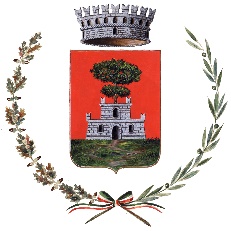 Comune di Ronco BriantinoDomanda per l’assegnazione dell’utilizzo del campo sportivo comunale di Via Bonfanti e relativi servizi nelle fasce orarie di pertinenza comunale per la stagione 2021/2022Il sottoscritto _______________________________________ nato a _________________ il ___________residente in ____________________________ Via/Piazza____________________________  n.________in qualità di ____________________________________________________________________________della società ___________________________________________________________________________con sede in ________________________________ Via/Piazza ___________________________ n. _____codice fiscale n._________________________________ Partita IVA n. _____________________________Telefono n. _______________________ fax n.________________ email____________________________CON LA PRESENTE FORMULA ISTANZA DI PARTECIPAZIONE ALL’ASSEGNAZIONE DELL’UTILIZZO DEL CAMPO SPORTIVO COMUNALE DI VIA BONFANTI E RELATIVI SERVIZI NELLE FASCE ORARIE DI PERTINENZA COMUNALE - DAL LUNEDI’ AL VENERDI’ DALLE ORE 17.30 ALLE ORE 20.00 PER LA STAGIONE 2021/2022					 DICHIARAAi sensi degli artt. 46 e 47 del D.P.R. n. 445/2000 consapevole delle sanzioni penali, nel caso di dichiarazioni non veritiere e falsità negli atti, richiamate dall’art. 76 del D.P.R. 445 del 28/12/2000QUANTO SEGUE:- Di aver iscritto le seguenti squadre ai campionati di calcio per la stagione 2021/2022:__________________________________________________________________________________________________________________________________________________________________________________________________________________- Di richiedere per ciascuna delle squadre sopraindicate i seguenti giorni e orari di utilizzo:____________________________________________________________________________                                          squadra_________________________________________ __________________________________			giorni						orari___________________________________________________________________________                                                     squadra_________________________________________ __________________________________                                      giorni 						orari___________________________________________________________________________                                                  squadra____________________________________________ _______________________________                                                  giorni						orari        Luogo e data	  						IL DICHIARANTE ………………,, ……/………/……….				……………………………………………NOTA BENE:Allegare fotocopia di un documento di identità personale del sottoscrittore in corso di validità esclusivamente tra i documenti di cui all’art. 35 DPR 445/2000.